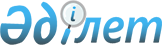 Об утверждении Положения о государственном учреждении "Управление финансов акимата Костанайской области"
					
			Утративший силу
			
			
		
					Постановление акимата Костанайской области от 15 декабря 2014 года № 618. Зарегистрировано Департаментом юстиции Костанайской области 14 января 2015 года № 5306. Утратило силу постановлением акимата Костанайской области от 22 февраля 2017 года № 81      Сноска. Утратило силу постановлением акимата Костанайской области от 22.02.2017 № 81 (вводится в действие по истечении десяти календарных дней после дня его первого официального опубликования).

      В соответствии со статьей 27 Закона Республики Казахстан от 23 января 2001 года "О местном государственном управлении и самоуправлении в Республике Казахстан" акимат Костанайской области ПОСТАНОВЛЯЕТ:

      1. Утвердить прилагаемое Положение о государственном учреждении "Управление финансов акимата Костанайской области".

      2. Настоящее постановление вводится в действие по истечении десяти календарных дней после дня его первого официального опубликования.

 Положение о государственном учреждении
"Управление финансов акимата
Костанайской области"      1. Общие положения

      1. Государственное учреждение "Управление финансов акимата Костанайской области" является государственным органом Республики Казахстан, осуществляющим руководство в сфере исполнения бюджета, ведения бюджетного учета и отчетности по исполнению местного бюджета, а также осуществляющим функции в области управления областной коммунальной собственностью.

      2. Государственное учреждение "Управление финансов акимата Костанайской области" не имеет ведомств.

      3. Учредителем государственного учреждения "Управление финансов акимата Костанайской области" является акимат Костанайской области.

      4. Государственное учреждение "Управление финансов акимата Костанайской области" осуществляет свою деятельность в соответствии с Конституцией и законами Республики Казахстан, актами Президента и Правительства Республики Казахстан, иными нормативными правовыми актами, а также настоящим Положением.

      5. Государственное учреждение "Управление финансов акимата Костанайской области" является юридическим лицом в организационно-правовой форме государственного учреждения, имеет печати и штампы со своим наименованием на государственном языке, бланки установленного образца, в соответствии с законодательством Республики Казахстан счета в органах казначейства.

      6. Режим работы государственного учреждения "Управление финансов акимата Костанайской области" устанавливается в соответствии с регламентом работы, утвержденным руководителем, и не должен противоречить действующему законодательству Республики Казахстан.

      7. Государственное учреждение "Управление финансов акимата Костанайской области" вступает в гражданско-правовые отношения от собственного имени.

      8. Государственное учреждение "Управление финансов акимата Костанайской области" имеет право выступать стороной гражданско-правовых отношений от имени государства, если оно уполномочено на это в соответствии с законодательством.

      9. Государственное учреждение "Управление финансов акимата Костанайской области" по вопросам своей компетенции в установленном законодательством порядке принимает решения, оформляемые приказами руководителя государственного учреждения "Управление финансов акимата Костанайской области" и другими актами, предусмотренными законодательством Республики Казахстан.

      10. Структура и лимит штатной численности государственного учреждения "Управление финансов акимата Костанайской области" утверждаются в соответствии с действующим законодательством.

      11. Местонахождение юридического лица: 110000, Республика Казахстан, Костанайская область, город Костанай, проспект Аль-Фараби, 66.

      12. Полное наименование государственного органа – государственное учреждение "Управление финансов акимата Костанайской области".

      13. Настоящее Положение является учредительным документом государственного учреждения "Управление финансов акимата Костанайской области".

      14. Финансирование деятельности государственного учреждения "Управление финансов акимата Костанайской области" осуществляется из областного бюджета.

      15. Государственному учреждению "Управление финансов акимата Костанайской области" запрещается вступать в договорные отношения с субъектами предпринимательства на предмет выполнения обязанностей, являющихся функциями государственного учреждения "Управление финансов акимата Костанайской области".

      Если государственному учреждению "Управление финансов акимата Костанайской области" законодательными актами предоставлено право осуществлять приносящую доходы деятельность, то доходы, полученные от такой деятельности, направляются в доход государственного бюджета.

      2. Миссия, основные задачи, функции,

      права и обязанности государственного органа

      16. Миссией государственного учреждения "Управление финансов акимата Костанайской области" является оказание содействия развитию и совершенствованию государственной политики в сфере управления финансами и областной коммунальной собственностью.

      17. Задачи:

      1) реализация государственной политики в области исполнения местного бюджета;

      2) полное и своевременное исполнение бюджета по поступлениям и расходам;

      3) ведение бюджетного учета, составление бюджетной отчетности по исполнению местного бюджета;

      4) управление областной коммунальной собственностью, осуществление мер по ее защите;

      5) исключен постановлением акимата Костанайской области от 19.02.2016 № 66 (вводится в действие по истечении десяти календарных дней после дня его первого официального опубликования);

      6) иные задачи в соответствии с законодательством Республики Казахстан.

      Сноска. Пункт 17 с изменением, внесенным постановлением акимата Костанайской области от 19.02.2016 № 66 (вводится в действие по истечении десяти календарных дней после дня его первого официального опубликования).

       18. Функции:

      1) организует исполнение областного бюджета и координирует деятельность администраторов областных бюджетных программ по исполнению бюджета;

      2) разрабатывает предложения по исполнению областного бюджета;

      3) участвует в прогнозировании поступлений в областной бюджет;

      4) составляет, утверждает сводный план поступлений и финансирования по платежам, сводный план финансирования по обязательствам;

      5) вносит изменения в сводный план поступлений и финансирования по платежам, сводный план финансирования по обязательствам;

      6) составляет отчет об исполнении областного бюджета и бюджета области;

      7) составляет отчет об исполнении планов поступлений и расходов денег от реализации товаров (работ, услуг), о поступлении и расходовании денег от спонсорской и благотворительной помощи по местному бюджету;

      8) составляет отчет о кредиторской и дебиторской задолженностях местного бюджета;

      9) вносит изменения в помесячный график осуществления выплат по бюджетным программам;

      10) осуществляет управление бюджетными деньгами, определяет объемы временно свободных денег и осуществляет их перевод для размещения на депозитном счете Национального банка Республики Казахстан;

      11) осуществляет бюджетный мониторинг исполнения расходов бюджета, составляет аналитический отчет об исполнении расходной части бюджета области;

      12) осуществляет ведение бюджетного учета и отчетности;

      13) осуществляет мероприятия, направленные на полное и своевременное исполнение бюджетных программ в пределах сумм, утвержденных решением маслихата об областном бюджете на соответствующий финансовый год;

      14) исключен постановлением акимата Костанайской области от 19.02.2016 № 66 (вводится в действие по истечении десяти календарных дней после дня его первого официального опубликования);

      15) исключен постановлением акимата Костанайской области от 19.02.2016 № 66 (вводится в действие по истечении десяти календарных дней после дня его первого официального опубликования);

      16) исключен постановлением акимата Костанайской области от 19.02.2016 № 66 (вводится в действие по истечении десяти календарных дней после дня его первого официального опубликования);

      17) по итогам за полугодие и финансовый год предоставляют консолидированную финансовую отчетность;

      18) исключен постановлением акимата Костанайской области от 19.02.2016 № 66 (вводится в действие по истечении десяти календарных дней после дня его первого официального опубликования);

      19) организует процесс привлечения денег посредством заимствования;

      20) выдает разрешения на открытие контрольных счетов наличности для получения наличных средств государственным учреждениям, содержащимся за счет средств областного бюджета на открытие контрольных счетов наличности государственным учреждениям, содержащимся за счет средств областного бюджета, спонсорской и благотворительной помощи, счетов по временному размещению денег физических и юридических лиц;

      21) готовит заключения для возврата из бюджета и (или) зачет излишне (ошибочно) уплаченных сумм поступлений по кодам классификации поступлений в бюджет единой бюджетной классификации в пределах своей компетенции;

      22) согласовывает сводный план поступлений и расходов денег от реализации государственными учреждениями товаров (работ, услуг), остающихся в их распоряжении, и справки о внесении изменений в него;

      23) вносит предложения по уточнению, корректировке областного бюджета;

      24) исключен постановлением акимата Костанайской области от 19.02.2016 № 66 (вводится в действие по истечении десяти календарных дней после дня его первого официального опубликования);

      25) обеспечивает регистрацию, учет, мониторинг бюджетных кредитов, осуществляет погашение и обслуживание бюджетных кредитов;

      26) координирует работу местных исполнительных органов районов, городов областного значения по вопросам, входящим в их компетенцию, в сфере управления районным коммунальным имуществом;

      27) управляет областным коммунальным имуществом, осуществляет меры по его защите;

      28) организует учет областного коммунального имущества, обеспечивает контроль за его целевым, эффективным использованием и сохранностью;

      29) осуществляет приватизацию областного коммунального имущества, обеспечивает оценку объектов приватизации, осуществляет подготовку и заключение договоров купли-продажи объекта приватизации и контроль за соблюдением условий договоров купли-продажи;

      30) предоставляет областное коммунальное имущество в имущественный наем (аренду), доверительное управление физическим лицам и негосударственным юридическим лицам без права последующего выкупа, с правом последующего выкупа или правом последующей передачи в собственность субъектам малого предпринимательства на безвозмездной основе;

      31) осуществляет контроль за выполнением доверительным управляющим обязательств по договору доверительного управления областным коммунальным имуществом;

      32) осуществляет контроль за выполнением субъектом малого предпринимательства условий договора имущественного найма (аренды) или доверительного управления о налаживании производственной деятельности (оказание услуг населению);

      33) заключает договоры по предоставлению областного коммунального имущества во временное безвозмездное пользование государственным юридическим лицам;

      34) заключает договор безвозмездного пользования государственным имуществом, по решению местного исполнительного органа области, о передаче религиозным объединениям в безвозмездное пользование культовых зданий (сооружений) и иного имущества культового назначения, находящееся в собственности государства;

      35) осуществляет контроль и анализ выполнения планов развития, контролируемых государством акционерных обществ, государственные пакеты акций которых находятся в областной коммунальной собственности, в соответствии с полномочиями на осуществление прав владения и пользования государственным пакетом акций акционерного общества;

      36) согласовывает вопросы улучшения государственного имущества, переданного по договору безвозмездного пользования государственным имуществом;

      37) осуществляет контроль за полнотой и своевременностью перечисления государственными предприятиями в областной бюджет установленной части чистого дохода;

      38) по решению местного исполнительного органа осуществляет передачу областного коммунального имущества, а также денег в соответствии с Бюджетным кодексом Республики Казахстан в оплату акций акционерных обществ;

      39) принимает меры для направления части чистого дохода на выплату дивидендов акционерных обществ, государственные пакеты акций которых находятся в областной коммунальной собственности, в соответствии с полномочиями на осуществление прав владения и пользования государственным пакетом акций акционерного общества;

      40) осуществляет от лица местного исполнительного органа права государства как акционера (участника) на участие в управлении акционерным обществом (товариществом с ограниченной ответственностью);

      41) определяет периодические печатные издания для опубликования извещения о проведении торгов по приватизации областного коммунального имущества, предоставление объектов в имущественный наем (аренду) и в доверительное управление в соответствии с Законом Республики Казахстан "О государственных закупках";

      42) утверждает или согласовывает передаточный акт (акт приема-передачи) государственного коммунального имущества, закрепленного за государственными юридическими лицами;

      43) согласовывает списание областного коммунального имущества;

      44) реализует гендерную политику в пределах своей компетенции;

      45) исключен постановлением акимата Костанайской области от 19.02.2016 № 66 (вводится в действие по истечении десяти календарных дней после дня его первого официального опубликования);

      45-1) принятие решений единственным участником товарищества с ограниченной ответственностью по вопросам, входящим в его компетенцию, согласно действующему законодательству Республики Казахстан;

      45-2) заключает договор с победителями тендера и осуществляет контроль за исполнением условий договоров имущественного найма (аренды);

      45-3) согласовывает конкурсную документацию местных проектов государственно-частного партнерства.

      46) осуществляет иные функции в соответствии с законодательством Республики Казахстан.

      Сноска. Пункт 18 с изменениями, внесенными постановлением акимата Костанайской области от 19.02.2016 № 66 (вводится в действие по истечении десяти календарных дней после дня его первого официального опубликования).

       19. Права и обязанности:

      1) в пределах своей компетенции издавать правовые акты;

      2) по решению местного исполнительного органа приостанавливать осуществление платежей по бюджетным программам (подпрограммам), по которым намечается секвестр;

      3) координировать работу местных исполнительных органов районов, городов областного значения по вопросам, входящим в его компетенцию, в сфере управления районным коммунальным имуществом;

      4) осуществлять свою деятельность в соответствии с бюджетными программами, а также с планами работы государственного учреждения "Управление финансов акимата Костанайской области";

      5) обеспечивать исполнение требований действующего законодательства Республики Казахстан при осуществлении своей деятельности;

      6) осуществлять иные права и обязанности в соответствии с законодательством Республики Казахстан.

      3. Организация деятельности

      государственного органа

      20. Руководство государственным учреждением "Управление финансов акимата Костанайской области" осуществляется руководителем, который несет персональную ответственность за выполнение возложенных на государственное учреждение "Управление финансов акимата Костанайской области" задач и осуществление им своих функций, а также за непринятие мер по противодействию коррупции.

      21. Руководитель государственного учреждения "Управление финансов акимата Костанайской области" назначается на должность и освобождается от должности акимом Костанайской области.

      22. Руководитель государственного учреждения "Управление финансов акимата Костанайской области" имеет заместителей, которые назначаются на должности и освобождаются от должностей в соответствии с законодательством Республики Казахстан.

      23. Полномочия руководителя государственного учреждения "Управление финансов акимата Костанайской области":

      1) определяет обязанности и полномочия работников государственного учреждения "Управление финансов акимата Костанайской области";

      2) регулирует трудовые отношения в соответствии с законодательством о государственной службе, а также трудовым законодательством Республики Казахстан;

      3) в установленном законодательством порядке налагает дисциплинарные взыскания на сотрудников государственного учреждения "Управление финансов акимата Костанайской области";

      4) подписывает приказы;

      5) утверждает положения об отделах государственного учреждения "Управление финансов акимата Костанайской области";

      6) утверждает структуру государственного учреждения "Управление финансов акимата Костанайской области";

      7) представляет государственное учреждение "Управление финансов акимата Костанайской области" во всех государственных органах и иных организациях в соответствии с действующим законодательством;

      8) принимает представление по итогам отчета о результатах внутреннего контроля;

      9) осуществляет иные полномочия в соответствии с законодательством Республики Казахстан.

      Исполнение полномочий руководителя государственного учреждения "Управление финансов акимата Костанайской области" в период его отсутствия осуществляется лицом, его замещающим в соответствии с действующим законодательством.

      24. Руководитель определяет полномочия своих заместителей в соответствии с действующим законодательством.

      4. Имущество государственного

      органа

      25. Государственное учреждение "Управление финансов акимата Костанайской области" может иметь на праве оперативного управления обособленное имущество в случаях, предусмотренных законодательством.

      26. Имущество государственного учреждения "Управление финансов акимата Костанайской области" формируется за счет имущества, переданного ему собственником, а также имущества (включая денежные доходы), приобретенного в результате собственной деятельности и иных источников, не запрещенных законодательством Республики Казахстан.

      27. Имущество, закрепленное за государственным учреждением "Управление финансов акимата Костанайской области", относится к областной коммунальной собственности.

      28. Государственное учреждение "Управление финансов акимата Костанайской области" не вправе самостоятельно отчуждать или иным способом распоряжаться закрепленным за ним имуществом и имуществом, приобретенным за счет средств, выданных ему по плану финансирования, если иное не установлено законодательством.

      5. Реорганизация и упразднение

      государственного органа

      29. Реорганизация и упразднение государственного учреждения "Управление финансов акимата Костанайской области" осуществляются в соответствии с законодательством Республики Казахстан.


					© 2012. РГП на ПХВ «Институт законодательства и правовой информации Республики Казахстан» Министерства юстиции Республики Казахстан
				
      Аким области

Н. Садуакасов
Утверждено
постановлением акимата
Костанайской области
от 15 декабря 2014 года № 618 